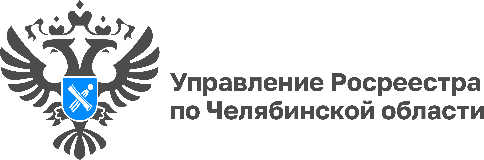 14.07.2023ТОП-5 нарушений арбитражных управляющих Южного УралаВ июле 2023 года, месяце саморегулируемых организаций в юбилейном календаре Большого Росреестра, продолжаем рассказывать о деятельности Управления Росреестра по Челябинской области по контролю саморегулируемых организаций арбитражных управляющих. Сегодня мы подготовили топ-5 нарушений, которые чаще всего допускают арбитражные управляющие нашего региона.1. Непредставление или несвоевременное представление к судебному заседанию арбитражного суда отчета арбитражного управляющего о своей деятельности (п. 3 ст. 143 Закона о банкротстве).Конкурсный управляющий доводит актуальную информацию о ходе процедуры банкротства, предоставляя отчет о своей деятельности, из которого можно установить хронологию процедуры банкротства, узнать какие мероприятия уже проведены арбитражным управляющим, а какие только предстоит сделать.2. Заинтересованность в деле о банкротстве (п. 2 ст. 20.2 Закона о банкротстве).Арбитражным судом в качестве временных управляющих, административных управляющих, внешних управляющих или конкурсных управляющих не могут быть утверждены в деле о банкротстве арбитражные управляющие, которые являются заинтересованными лицами по отношению к должнику или кредиторам.Данное требование обусловлено тем, что процедуры банкротства носят публично-правовой характер, поэтому основной обязанностью законодателя является максимально возможное сохранение баланса прав и законных интересов (зачастую диаметрально противоположных) участвующих в деле о банкротстве лиц, что, в числе прочего, обеспечивается посредством утверждения судом арбитражного управляющего, наделяемого для проведения процедур банкротства полномочиями, которые в значительной степени носят публично-правовой характер, решения которого являются обязательными и влекут правовые последствия для широкого круга лиц.3.  Несвоевременная или длительная подготовка финансового анализа должника, заключения о наличии (отсутствии) признаков фиктивного или преднамеренного банкротства (п. 8 ст. 213.9 Закона о банкротстве).Проведение анализа финансового состояния гражданина, проверка наличия (отсутствия) признаков фиктивного (преднамеренного) банкротства являются ключевыми обязанностями арбитражного управляющего в деле о банкротстве. Кроме того, это одно из первостепенных мероприятий процедуры банкротства, так как от обстоятельств и выводов, установленных, сделанных в результате этой работы, зависит дальнейших ход всей процедуры банкротства (анализируются действия (бездействие) должника, повлекшие неспособность рассчитаться с кредиторами, выявляются подозрительные сделки, сделки по выводу имущества и т.д.).4. Использование абонентского ящика для получения заполненных бюллетеней для голосования (п. 7 ст. 213.8 Закона о банкротстве).Уведомление о проведении собрания кредиторов в форме заочного голосования должно содержать почтовый адрес финансового управляющего, по которому будут направляться заполненные бюллетени для голосования, при этом использование почтового абонентского ящика для получения заполненных бюллетеней для голосования не допускается.5. Использование арбитражным управляющим личного счета для приема задатков, перечисляемых участниками торгов по реализации имущества должника (п. 3 ст. 138 Закона о банкротстве).Законом о банкротстве предусмотрено (в том числе в деле о банкротстве гражданина), что арбитражный управляющий (если он является организатором торгов) должен открыть специальный банковский счет должника, на который подлежат зачислению задатки участников торгов. Прием задатков на расчетный счет арбитражного управляющего является нарушением.Материал подготовлен пресс-службой Росреестра и Роскадастра по Челябинской области